TEZ BAŞLIĞITEZ BAŞLIĞI (Devam)YÜKSEK LİSANS TEZİ / DOKTORA TEZİÖğrencinin Adı SOYADIDanışmanÜnvanı Adı SOYADIİkinci DanışmanÜnvanı Adı SOYADIANABİLİM DALIAy YılBu tez çalışması …….. numaralı proje ile ……… tarafından desteklenmiştir.AFYON KOCATEPE ÜNİVERSİTESİFEN BİLİMLERİ ENSTİTÜSÜYÜKSEK LİSANS TEZİ / DOKTORA TEZİTEZ BAŞLIĞITEZ BAŞLIĞI (Devam)Öğrencinin Adı SOYADIDanışmanÜnvanı Adı SOYADIİkinci DanışmanÜnvanı Adı SOYADIANABİLİM DALIAy YılBİLİMSEL ETİK BİLDİRİM SAYFASIAfyon Kocatepe ÜniversitesiFen Bilimleri Enstitüsü, tez yazım kurallarına uygun olarak hazırladığım bu tez çalışmasında;Tez içindeki bütün bilgi ve belgeleri akademik kurallar çerçevesinde elde ettiğimi,Görsel, işitsel ve yazılı tüm bilgi ve sonuçları bilimsel ahlak kurallarına uygun olarak sunduğumu,Başkalarının eserlerinden yararlanılması durumunda ilgili eserlere bilimsel normlara uygun olarak atıfta bulunduğumu,Atıfta bulunduğum eserlerin tümünü kaynak olarak gösterdiğimi,Kullanılan verilerde herhangi bir tahrifat yapmadığımı,Ve bu tezin herhangi bir bölümünü bu üniversite veya başka bir üniversitede başka bir tez çalışması olarak sunmadığımıbeyan ederim.GG / AA / YYYYİmzaÖğrencinin Adı SOYADIÖZETYüksek Lisans Tezi / Doktora Tezi(Bir boşluk)TEZİN TÜRKİYE TÜRKÇESİ BAŞLIĞITEZ BAŞLIĞI (Devam)(Bir boşluk)Öğrencinin Adı SOYADIAfyon Kocatepe Üniversitesi Fen Bilimleri Enstitüsü ………… Anabilim DalıDanışman: Ünvanı Adı SOYADIİkinci Danışman: Ünvanı Adı SOYADI(Bir boşluk)Bu araştırmada, …(Bir boşluk)2019, ix + 16(*) sayfa(Bir boşluk)Anahtar Kelimeler: Anahtar kelime 1, Anahtar kelime 2, Anahtar kelime 3, Anahtar kelime 4, Anahtar kelime 5, Anahtar kelime 6.Boşluklarda aşağıdaki ayarlar uygulanmalı.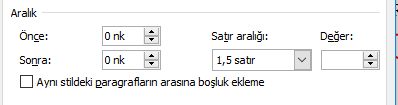 ABSTRACTM.Sc. Thesis / Ph.D. Thesis(Bir boşluk)TITLE OF THESISTITLE OF THESIS (Devam)(Bir boşluk)Student Name SURNAMEAfyon Kocatepe UniversityGraduate School of Natural and Applied SciencesDepartment of …………Supervisor: Title Name SURNAMECo-Supervisor: Title Name SURNAME(Bir boşluk)In this research, …(Bir boşluk)2019, ix + 16(*) pages(Bir boşluk)Keywords:   Keyword 1,   Keyword 2,   Keyword 3,   Keyword 4,   Keyword 5,   Keyword 6.TEŞEKKÜR(Bir boşluk)Bu araştırmanın konusu, deneysel çalışmaların yönlendirilmesi, sonuçların değerlendirilmesi ve yazımı aşamasında yapmış olduğu büyük katkılarından dolayı tez danışmanım Sayın Ünvanı Adı SOYADI, araştırma ve yazım süresince yardımlarını esirgemeyen Sayın Ünvanı Adı SOYADI’na her konuda öneri ve eleştirileriyle yardımlarını gördüğüm hocalarıma ve arkadaşlarıma teşekkür ederim.   (Bir boşluk)     Bu araştırma boyunca maddi ve manevi desteklerinden dolayı aileme teşekkür ederim.   (Bir boşluk)(Bir boşluk)Öğrencinin Adı SOYADIAfyonkarahisar 2020İÇİNDEKİLER DİZİNİSayfaÖZET	iABSTRACT	iiTEŞEKKÜR	iiiİÇİNDEKİLER DİZİNİ	ivSİMGELER ve KISALTMALAR DİZİNİ	viŞEKİLLER DİZİNİ	viiÇİZELGELER DİZİNİ	viiiRESİMLER DİZİNİ	ix1. GİRİŞ	12. LİTERATÜR BİLGİLERİ	22.1 İkinci Dereceden Başlık	22.2 İkinci Dereceden Başlık	22.2.1 Üçüncü Dereceden Başlık	32.3 İkinci Dereceden Başlık	42.3.1 Üçüncü Dereceden Başlık	52.3.1.1 Dördüncü Dereceden Başlık	62.3.1.2 Dördüncü Dereceden Başlık	63. MATERYAL ve METOT	73.1 İkinci Dereceden Başlık	73.2 İkinci Dereceden Başlık	73.2.1 Üçüncü Dereceden Başlık	73.2.2 Üçüncü Dereceden Başlık	73.2.3 Üçüncü Dereceden Başlık	73.2.4 Üçüncü Dereceden Başlık	83.2.4.1 Dördüncü Dereceden Başlık	83.2.4.2 Dördüncü Dereceden Başlık	83.2.4.3 Dördüncü Dereceden Başlık	83.2.5 Üçüncü Dereceden Başlık	83.2.5.1 Dördüncü Dereceden Başlık	83.2.5.2 Dördüncü Dereceden Başlık	93.3 İkinci Dereceden Başlık	94. BULGULAR	104.1 İkinci Dereceden Başlık	104.1.1 Üçüncü Dereceden Başlık	104.1.2 Üçüncü Dereceden Başlık	114.1.3 Üçüncü Dereceden Başlık	114.1.3.1 Dördüncü Dereceden Başlık	115. TARTIŞMA ve SONUÇ	136. KAYNAKLAR	14ÖZGEÇMİŞ	17EKLER	18SİMGELER ve KISALTMALAR DİZİNİ(Bir boşluk)ŞEKİLLER DİZİNİSayfaŞekil 2.1 Bitkilerde krom alınımı ve taşınımı ile ilgili hipotetik model…….………….15Şekil 2.2 Moleküler oksijenden (O2) reaktif oksijen türlerinin oluşumu ve Haber-Weiss ve Fenton reaksiyonu	26Şekil 3.1 Ağır metal bağımlı reaktif oksijen türlerinin (ROT) üretim yolları	36Şekiller, Çizelgeler ve Resimler Dizininde aşağıdaki ayarlar uygulanmalı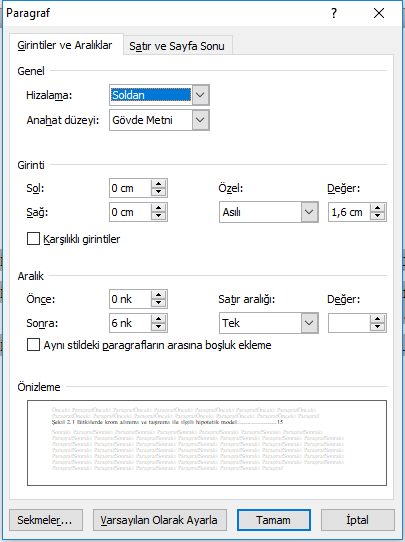 ÇİZELGELER DİZİNİSayfaÇizelge 2.1 Çevredeki krom konsantrasyonları	12Çizelge 2.2 Bitkilerde reaktif oksijen türlerinin (ROT) üretim, savunma ve sakınım  mekanizmaları	21Çizelge 3.1 İzoelektrik fokuslama jel çözeltisi (İEFJÇ) için gerekli kimyasallar ve miktarları	35RESİMLER DİZİNİ	SayfaResim 2.1 İlk denenen örneklerde izolasyon sonuçları	20Resim 2.1 G6PDHG: Glukoz-6-fosfatdehidrojenaz kontrol	23Resim 2.1 İkinci grup DNA izolasyonu sonuçları	451. GİRİŞ(Bir boşluk)Arpa (Hordeum vulgare L.) verim bakımından dünyada buğday, mısır ve çeltikten sonra dördüncü sırada, serin iklim tahılları arasında buğdaydan sonra yer almaktadır (FAO 2007). Arpa daha çok hayvan yemi olarak kullanılmakla birlikte, kullanıldığı önemli alanlardan biri de malt sanayidir. Arpa, Türkiye’de 120 milyon dekar tahıl ekiliş alanının 30.1 milyon dekarını ve 33.5 milyon ton tahıl üretiminin 7.3 milyon tonu ile bitkisel üretimde yer alan önemli bir kültür bitkisidir (TÜİK 2009).2. LİTERATÜR BİLGİLERİ(Bir boşluk)2.1 İkinci Dereceden Başlık(Bir boşluk)Arpa, buğdaygiller (Poaceae) familyasından buğdayla beraber dünyanın en eski kültür bitkisidir. Buğdaygiller (Graminae=Poaceae) familyasının Triticeae oymağı, arpa (Hordeum), buğday (Triticum), yabani buğday (Aegilops), çavdar (Secale), brom (Bromus), ayrık otu (Agropyron) gibi cinsleri kapsar. Kültür ve yabani türleri kapsayan arpanın temel kromozom sayısı n=7’dir. Bütün kültür arpaları diploid (2n=14) iken yabani arpaların ise diploid (2n=14), tetraploid (2n=28) ve hekzaploid (2n=42) olanları vardır (Tatar 2001, Karaoğlu vd. 2019, Sağlam ve Atar 2017, Fridy 1985, Dixit vd. 2002, Beer ve Kasprzak 2002). (Bir boşluk)Arpa serin iklim tahılları içerisinde buğdaydan sonra en çok ekimi yapılan bitkidir (TÜİK 2008). Tek yıllık, uzun gün bitkisi olan arpanın tür ya da çeşitleri farklı fotoperiyodik davranışlar gösterebilir. Diğer tahıllara göre daha fazla sayıda kardeşlenme gösteren arpa genellikle 5-8 kardeş oluşturur. Bitki boyu ortalama 35-100 cm kadardır. Başakları ortalama 8-15 cm boyunda olup; 2, 4 ve 6 sıralıdırlar. Çiçeği kavuz ve kapçık sarar, kavuzlu arpalarda bunlar taneye yapışıktır ve harmanda ayrılmazlar. Tane yapısında %9-13 protein, %67 kadar karbonhidrat bulunur. Arpa daha çok hayvan yemi olarak kullanılır. Yemlik arpalarda protein oranının fazla olması istenir.  Kullanıldığı önemli alanlardan biri de malt sanayidir. Bira üretimi için gerekli olan malt iki sıralı beyaz arpalardan elde edilmektir. Biralık arpalarda protein oranının düşük olması gereklidir (Kün 1988). (Bir boşluk)2.2 İkinci Dereceden Başlık(Bir boşluk)Baykal vd. (2015), çevre kirliliği yaratan kirleticiler arasında en tehlikeli olanı ağır metal kirliliği olduğunu göstermişlerdir. Endüstriyel faaliyetler, motorlu taşıtların egzoz gazları, maden yatakları ve işletmeleri, volkanik faaliyetler, tarımda gübreleme ve ilaçlama gibi birçok faktör ağır metal kirliliğinin nedenleri arasında yer alır. Yoğunluğu 5 g/cm3’ün üzerinde olan çinko, krom, kadmiyum, nikel, bakır, kurşun, civa gibi metaller ağır metal olarak tanımlanır. Bununla beraber, 2.75 g/cm3 yoğunluğa sahip hafif metal olan alüminyum da diğer ağır metallere benzer zararlı etkileri gösterir (Petrucci ve Harwood 1993). Ağır metaller arasında yer alan Mn, Fe, Cu, Zn ve Ni gibi elementler bitki büyümesi için gerekli elementlerdir (Nedelkoska ve Doran 2000) ve metabolik öneme sahip birçok enzimin önemli bir bileşenini oluşturmaktadır (Dixit vd. 2002). Pb, Cd, Se ve Al gibi diğer metaller ise biyolojik olarak gerekli değildir ve belirli bir konsantrasyonun üzerinde toksiktir. Mikrobesin elementi olsun veya olmasın ağır metallerin bitkide aşırı birikimi fizyolojik strese, büyüme ve gelişmede azalmaya sebep olur (Phalsson 1989). 2.2.1 Üçüncü Dereceden BaşlıkBlack ve Kerry (2008), dünyada Cr üretimi yılda yaklaşık 107 ton civarında olduğunu yaptıkları çalışmada belirtmişlerdir. Metal sanayi ve kimya endüstrisi gibi alanlarında yaygın kullanımından dolayı kromun farklı bileşikleri hızla çevreye yayılmaktadır. Krom bileşikleri deri işleme, paslanmaz çelik üretiminde, boya pigmenti ve kromik asit üretiminde büyük ölçüde kullanılmaktadır (McGrath 1995, Shanker vd. 2005).Fridy (2005), kromun periyodik cetvelin VI B grubunda yer alan bir geçiş metali olduğunu göstermiştir. Bitki metabolizmasında herhangi bir rol oynamayan krom (7.2 g/cm3), bitkiler için toksik bir element (Cervantes vd. 2001, Dixit vd. 2002) olup; toprak, su ve havada bulunmaktadır. Doğal olarak oluşan topraklarda krom konsantrasyonu ana kayaya bağlı olarak 10-50 mg kg-1 aralığında değişmektedir (Çizelge 2.1) (Zayed ve Terry 2003).Farklı oksidasyon durumları gösteren kromun, trivalent [Cr(III)] ve hekzavalent [Cr(VI)] türleri tamamen farklı kimyasal özellik gösteren en kararlı formlardır (Barnhart 1997). Kromun hem trivalent hem de hekzavalent formları fitotoksiktir (Tatar 2001, Karaoğlu vd. 2019, Sağlam ve Atar 2017, Fridy 1985, Dixit vd. 2002, Balteer ve Kasprzak 2002). Çizelge 2.1 Çizelge başlıklarının yazımında 1 aralık ve 11 Punto kullanılmalı ve bunlar iki yana yaslı olacak şekilde biçimlendirilmelidir.* Çizelge altındaki açıklamalar 10 punto ve 1 satır aralığıyla yazılmalıdır. (Bir boşluk)2.3 İkinci Dereceden BaşlıkMetal alınımı ve taşınımı bitki türü ve metal çeşidine göre farklılıklar göstermektedir. Bitkiler, havada gaz halinde bulunan ağır metalleri stomaları aracılığıyla (Marschner 1995), kolloidlere tutunmuş, organik maddelere bağlı ve toprak çözeltisi içinde iyon halinde bulunan metalleri ise kökleri aracılığıyla almaktadır. Toprak sıcaklığı, organik madde miktarı ve diğer metallerin varlığı gibi toprak çözeltisindeki metal konsantrasyonunu değiştiren çevresel faktörler metal alınımını etkilemektedir (Greger 1999). Bununla birlikte, metal alınımı bitki türüne bağlı olarak farklılık göstermektedir. Köklerden alınan metaller ksilem aracılığı ile gövde ve yapraklara taşınmakta ve bu taşınım bitki türü ve metal çeşidine göre farklılıklar göstermektedir.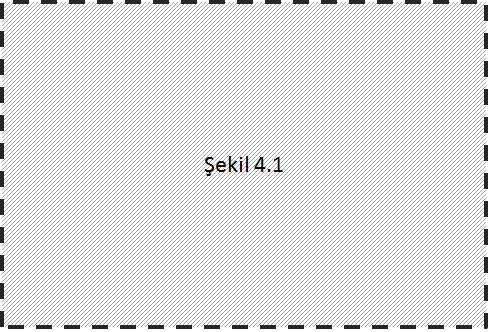 Şekil 2.1 Şekil başlıklarının yazımında 1 aralık ve 11 Punto kullanılmalı ve bunlar iki yana yaslı olacak şekilde biçimlendirilmelidir.(Bir boşluk)2.3.1 Üçüncü Dereceden BaşlıkAğır metaller, bitkilerde stres cevabı olarak reaktif oksijen türlerinin (ROT’lar) oluşumunu teşvik etmektedir (Dietz vd. 1999). ROT’lar, serbest radikallerin en yaygın formu olan “serbest oksijen radikalleri”dir. Moleküler oksijen, aşırı enerjiyle eşleşmemiş elektronlarından birinin ters dönmesiyle aktive olabilmekte ve singlet oksijen (1O2) oluşmaktadır (Şekil 2.2). Bununla birlikte, moleküler oksijene bir, iki veya üç elektronun transferi sonrasında sırasıyla süperoksit (O2·), hidrojen peroksit (H2O2) veya hidroksil radikali (OH·) meydana gelmektedir. Son aşamada OH· radikaline bir elektronun transferiyle birlikte su (H2O) oluşmaktadır. Hidroperoksil radikali (HO·2), O2·’in konjuge asidi olarak reaksiyonda yerini almaktadır (Vranová vd. 2002). Bununla birlikte, hücrelerde yükseltgenmiş formda bulunan metal iyonları (Fe+3, Cu+2), O2· varlığında indirgenmekte ve böylece Fenton ya da Haber-Weiss reaksiyonları aracılığıyla H2O2’in OH· radikaline dönüşümü katalizlenmektedir (Şekil 2.2) (Vranová vd. 2002).Şekil 2.2 Şekil başlıklarının yazımında 1 aralık ve 11 Punto kullanılmalı ve bunlar iki yana yaslı olacak şekilde biçimlendirilmelidir.2.3.1.1 Dördüncü Dereceden BaşlıkBitkilerde krom stresi, oksidatif strese ve lipit peroksidasyonuna neden olan reaktif oksijen türlerinin oluşumuna neden olarak metabolik değişikliklere yol açmaktadır (Shanker vd. 2005). Hücre zarı lipitlerinin peroksidasyonu, membranların fonksiyonu ve bütünlüğünü olumsuz etkilemekte ve hücre fonksiyonunda geri dönüşümsüz zarara neden olabilmektedir (Dixit vd. 2002). 2.3.1.2 Dördüncü Dereceden BaşlıkMetallotiyoneinler mRNA translasyon ürünleri olup; sisteince zengin düşük moleküler ağırlıklı metal bağlayıcı proteinlerdir (Yapıcı ve Durmaz 2017). Metallotiyoneinlerin bir sınıfı olan fitoşelatinler (PC’ler) ise gen ürünü olmayıp, yüksek oranda metal derişimlerine maruz kalan bitkilerde fitoşelatin sentetaz enzimi ile glutatyondan sentezlenen polipeptitlerdir (Cobbett 2000). MT’lerin antioksidantlar gibi fonksiyon görerek metal metabolizmasında veya plazma membranlarının onarım mekanizmalarında rol oynadıkları düşünülmektedir (Labra vd. 2006, Tiryakioğlu vd. 2018). 3. MATERYAL ve METOT3.1 İkinci Dereceden BaşlıkBu araştırmada, Sigma, Merck, Fluka ve Riedel deHaën’in analitik grade ürünleri kullanılmıştır. Besin çözeltisi monodistile su ve diğer çözeltiler ise bidistile su ile hazırlanmıştır. 3.2 İkinci Dereceden BaşlıkBu araştırmada, gövde ve kök kuru ağırlıklarındaki % azalma temelinde Cr(VI) stresine karşı en toleranslı……………………………. 3.2.1 Üçüncü Dereceden BaşlıkKontrol ve farklı Cr(VI) konsantrasyonlarına maruz bırakılan toleranslı Zeynelağa ve hassas ……………………………….. 3.2.2 Üçüncü Dereceden BaşlıkKrom(VI) stresine karşı toleranslı Zeynelağa ve hassas Orza-96 arpa çeşitlerinin yaprak dokusunda prolin içeriği üzerine farklı Cr(VI) konsantrasyonlarının etkisi incelenmiştir. Prolin analizleri, Bates vd. (1973) nin bildirdiği metoda göre gerçekleştirilmiştir. 3.2.3 Üçüncü Dereceden BaşlıkKrom(VI) stresine karşı toleranslı Zeynelağa ve hassas Orza-96 arpa çeşitlerinin yaprak dokularındaki lipit peroksidasyonunun bir göstergesi olan malondialdehit (MDA) miktarının belirlenmesi Kosugi ve Kikugawa (1985) nın bildirdiği metoda göre yapılmıştır. 3.2.4 Üçüncü Dereceden Başlık3.2.4.1 Dördüncü Dereceden BaşlıkKontrol ve farklı Cr(VI) konsantrasyonlarına maruz bırakılan arpa çeşitlerinin yaprak dokusu (500 mg) 1 mM EDTA, %1 (w/v) polivinilpirrolidon (PVP) ve 5 mM askorbik asit (yalnızca APX için) içeren 5 mL 50 mM potasyum fosfat tamponunda (pH 7.0) homojenize edilmiştir. Ekstrakt +4oC ve 14.000 rpm’de 20 dakika santrifüj edilmiştir. Süpernatantlar süperoksit dismutaz (SOD), askorbat peroksidaz (APX), guaiakol peroksidaz (POD) ve katalaz (CAT) gibi antioksidant enzimlerin aktivitesinin belirlenmesi için kullanılmıştır. Süpernatantlardaki protein miktarı Bradford (1976) a göre belirlenmiştir.3.2.4.2 Dördüncü Dereceden BaşlıkSüperoksit dismutaz (SOD; EC 1.15.1.1) aktivitesi, nitroblue tetrazolium (NBT) metoduna göre (Beauchamp ve Fridovich 1971) NBT’nin fotoindirgenmesinin 560 nm’de ölçülmesi ile belirlenmiştir. 3.2.4.3 Dördüncü Dereceden BaşlıkAskorbat peroksidaz (APX; EC 1.11.1.11) aktivitesi Nakano ve Asada (1987) ya göre belirlenmiştir.  3.2.5 Üçüncü Dereceden Başlık3.2.5.1 Dördüncü Dereceden BaşlıkSıvı azotta dondurulan yaprak dokularından protein ekstraksiyonu Damerval vd. (1986) ne göre yapılmıştır: Dokular, soğutulmuş porselen havan içerisinde sıvı azot kullanılarak toz haline getirilmiştir. 3.2.5.2 Dördüncü Dereceden Başlıkİzoelektrik fokuslama jel çözeltisi (İEFJÇ) Hochstrasser vd. (1988) ne göre hazırlanmıştır (Çizelge 3.1).   (Bir boşluk)Çizelge 3.1 Çizelge başlıklarının yazımında 1 aralık ve 11 Punto kullanılmalı ve bunlar iki yana yaslı olacak şekilde biçimlendirilmelidir.* Çizelge altındaki açıklamalar 10 punto ve 1 satır aralığıyla yazılmalıdır. (Bir boşluk)3.3 İkinci Dereceden BaşlıkDenemeler rasgele deneme deseninde 3 tekrarlı olacak şekilde düzenlenmiştir. Elde edilen verilerin istatistiksel varyans analizleri SPSS (versiyon 15.0) paket programı kullanılarak yapılmıştır. Elde edilen verilere ait ortalamalar arasındaki önemli düzeydeki farklılıklar Duncan Çoklu Karşılaştırma testi kullanılarak belirlenmiştir (P<0.05).4. BULGULAR4.1 İkinci Dereceden BaşlıkEinstein'ın İzafiyet Teorisi; (Bir boşluk)                                                      (4.1)(Bir Boşluk)	olarak sunulmuştur.4.1.1 Üçüncü Dereceden BaşlıkAarpa çeşitlerinin gövde dokusunda krom birikimi, Cr(VI) konsantrasyonundaki (75, 150 ve 225 µM) artışa bağlı olarak önemli düzeyde (P<0.05) artmıştır (Çizelge 4.5). Çizelge 4.1 Şekil başlıklarının yazımında 1 aralık ve 11 Punto kullanılmalı ve bunlar iki yana yaslı olacak şekilde biçimlendirilmelidir.a-g; Bir kritere ait kolondaki farklı harfler, istatistiksel olarak ortalamalar arasındaki önemli farklılıkları göstermektedir (P<0.05).Çizelge 4.1 (Devam) Şekil başlıklarının yazımında 1 aralık ve 11 Punto kullanılmalı ve bunlar iki yana yaslı olacak şekilde biçimlendirilmelidir.* Çizelge altındaki açıklamalar 10 punto ve 1 satır aralığıyla yazılmalıdır. 4.1.2 Üçüncü Dereceden Başlık…………………………………… arasındaki ilişki Resim 4.1’de gösterilmiştir. Resim 4.1 Resim başlıklarının yazımında 1 aralık ve 11 Punto kullanılmalı ve bunlar iki yana yaslı olacak şekilde biçimlendirilmelidir.4.1.3 Üçüncü Dereceden Başlık4.1.3.1 Dördüncü Dereceden BaşlıkArpa çeşitlerinin ilk yaprak dokusunda Cr(VI) stresine bağlı olarak süperoksit dismutaz (SOD) aktivitesinde önemli düzeyde (P<0.05) bir artış saptanmıştır (Resim 4.2). …… …………………..Resim 4.2 Resim başlıklarının yazımında 1 aralık ve 11 Punto kullanılmalı ve bunlar iki yana yaslı olacak şekilde biçimlendirilmelidir.5. TARTIŞMA ve SONUÇBitki büyüme ve gelişimi için gerekli bir element olmayan krom (Cr), yaygın endüstriyel kullanımından dolayı önemli bir çevresel kirleticidir (Shanker vd. 2005). Çevrede her fazda bulunabilen Cr, doğal olarak oluşan topraklarda 10 ila 50 mg kg-1 konsantrasyonlarda bulunabilmektedir (Zayed ve Terry 2003). Mikromolar aralıktaki Cr(VI) stresi, şiddetli fitotoksik semptomlara neden olabilmektedir (Panda ve Choudhury 2005).        6. KAYNAKLARAbrahart R J, See L, 1998, Modelling of Constructing, GeoComputation Conference, 17–19 April 1998, Bristol, United Kingdom, CD-ROM.Anonim, 2009, İstatistiklerle Türkiye 2009, Türkiye İstatistik Kurumu (TUİK), Yayın no: 3352, Ankara.Anonim, 1985, On birinci Kalkınma Planı (2019-2023), T.C. Cumhurbaşkanlığı Strateji ve Bütçe Başkanlığı, Ankara.Anonim, 1991, The State of Food and Agriculture 1990, FAO, Rome.ASTM 907, 1982, Standart Definitions of Terms Relation to Adhesives, ASTM, Philadelphia.Banville S, 2010, Improved Convergence for GNSS Precise Point Positioning, The University Of New Brunswick, Ph.D. Thesis, 271p, Fredericton.Başaran C, Gökgöz A, 2017, Heybeli Jeotermal Sahasında (Afyonkarahisar, Türkiye) Potansiyel Kabuklaşma Problemlerinin Jeokimyasal İrdelenmesi, Afyon Kocatepe Üniversitesi Fen ve Mühendislik Bilimleri Dergisi, Basımda.Baykal O, 2003, Mühendislik Ölçmeleri I - Kara ve Demir Yollarında Geçki Geometrisi Tasarımı ve Aplikasyonu - Cilt 1: Metinler, Birsen Yayınevi, 393s, İstanbul.Bayarı C S, Kurttaş T,  Tezcan L, 1998, Üç Boyutlu Yerinde Yoğunluk Ölçümleri, Yerbilimleri ve Madencilik Kongresi, 2–6 Kasım, Ankara,  104–106.Benjamin W, 1995, Pasajlar, Çev.: Cemal A, Yapı Kredi Yayınları, 52s, İstanbul. Bezcioğlu M, Yiğit C Ö, Bodur M N, 2019, Kinematik PPP-AR ve Geleneksel PPP Yöntemlerin Performanslarının Değerlendirilmesi: Antarktika Yarımadası Örneği, Afyon Kocatepe Üniversitesi Fen ve Mühendislik Bilimleri Dergisi, 19, 162–169.Brachtendorf L, 1997, Detection of Protons and Carbon Ions with Depth using Al2O3:C,Mg-based Fluorescent Nuclear Track Detectors, The Ruprecht-Karls-University Heidelberg, M.Sc. Thesis, 77p, Heidelberg.Büyük Ölçekli Harita ve Harita Bilgileri Üretim Yönetmeliği (BÖHHBÜY), 2018,  Resmi Gazete, 26 Haziran 2018, 30460.Choorackal E, Riviera P P, Santagata E, 2019, Mix Design and Mechanical Characterization of Self-Compacting Cement-Bound Mixtures For Paving Applications, Construction and Building Materials, 229, Article number 116894.Choorackal E, Riviera P P, Santagata E, 2019, Mix Design and Mechanical Characterization of Self-Compacting Cement-Bound Mixtures For Paving Applications, Construction and Building Materials, In Press. Elmacı C, 2015, Sözlü görüşme, Uludağ Üniversitesi Mühendislik Fakültesi İnşaat Mühendisliği Bölümü, 11.11.2019, e-posta: elmaci_c@uludag.edu.tr.Groves P D, 2013, Principles of GNSS, Inertial, and Multisensor Integrated Navigation Systems, Artech House, 759p, Boston.Goldstein W M, Hogarth R (Ed.), 1997, Research on Judgement and Decision Making, Longman Press, 245p, Cambridge.Karancı A N (Ed.), 1997, Farklılıkla Yaşamak Aile ve Toplumun Farklı Gereksinimleri Olan Bireylerle Birlikteliği, Türk Psikologlar Derneği Yayınları, 124s, Ankara.Kraige L G, Meriam J L, 2013, Mühendislik Mekaniği Statik, Çev.: Apalak C, Nobel Akademik Yayıncılık, 544s, İstanbul.Meşhur M, Yoldemir O, 1983, Köyceğiz, Datça Arasında Kalan Alanın Jeolojisi, TPAO Rapor No:1732, 185s.Mozafari N, Tikhomirov D, Sumer Ö, Özkaymak Ç, Uzel B, Yeşilyurt S, vd., 2019, Dating of Active Normal Fault Scarps In The Büyük Menderes Graben (Western Anatolia) and Its Implications For Seismic History, Quaternary Science Reviews, 220, 111–123.Özkaymak Ç, Sözbilir H, Geçievi O M, Tiryakioğlu I, Palaeoseismology on the Bolvadin Fault: Evidence for Tectonic Creep in Afyon-Akşehir Graben, Western Anatolia, International Conference on Geology and Earth Science Geoscience 2018, May 2–4, Rome.Pinker S, 1998, Language Acquisition, In Posner M I (Ed.), Foundations of Cognitive Science  (359–400), MIT Press, 142p, Massachusetts.Sözbilir H, Tiryakioğlu İ, Özkaymak Ç, Solak H İ, Yavaşoğlu H H,  Batı Anadolu’daki Güncel Blok Hareketlerinin Jeodezik, Jeofizik ve Jeolojik Veriler Açısından Değerlendirilmesi, Türkiye Ulusal Jeodezi Komisyonu (TUJK) 2018 Sismojeodezik Çalışmalar, 1–2 Kasım 2018, İzmir.Sucuoğlu B, 1997, Özürlü Çocukların Aileleriyle Yapılan Çalışmalar, Karancı A N (Ed.), Farklılıkla Yaşama Gereksinimleri (35–86), Ekrem Yayınları, 245s, Ankara.Tiryakioğlu İ, Yiğit C O, Özkaymak Ç, Baybura T, Yılmaz M, Uğur M A, vd., 2019,  Active Surface Deformations Detected By Precise Levelling Surveys In The Afyon-Akşehir Graben  Western Anatolia, Turkey, Geofizika, 36, 33–52.TSE 2478, 1976, Odunun Statik Eğilmede Elastikiyet Modülün Tayini, TSE I. Baskı, Ankara.Yiğit C Ö, 2010, Yüksek Yapıların Farklı Sensörler ile Tam Ölçekli İzlenmesi ve Dinamik Parametrelerin Belirlenmesi, Selçuk Üniversitesi, Fen Bilimleri Enstitüsü, Doktora Tezi, 148s, Konya.İnternet Kaynaklarıhttp://fenbil.aku.edu.tr/,  11.11.2019http://fenbildergi.aku.edu.tr/1602/021201(212-221).pdf, 11.11.2019ÖZGEÇMİŞAdı Soyadı			: Doğum Yeri ve Tarihi	: Yabancı Dili			: İletişim (Telefon / e-posta)	:Eğitim Durumu (Kurum ve Yıl) Lise		: ……. Lisesi (…… – ……)Lisans		: …….. Üniversitesi, …….. Böl., (……– ……)Yüksek Lisans		: Afyon Kocatepe Üniversitesi, Fen Bilimleri Ens., ….. 		  ABD, (…… – ……)Doktora		: Afyon Kocatepe Üniversitesi, Fen Bilimleri Ens., ….. 		  ABD, (…… – ……)Çalıştığı Kurum/Kurumlar ve Yıl	: …….  (…… – ……)				: …….  (…… – Devam Ediyor)Yayınları (SCI ve diğer) 	:Diğer konular   NOT: Yayınların yazımı, kaynaklar dizininin oluşturulmasında uygulanan kurallara göre yapılmalıdır.EKLEREK 1. Karayolları HaritasıEK 2. Zaman serileri (2017-2019)   EK 2. (Devam) Zaman serileri (2017-2019)TEZ ONAY SAYFASIAdı SOYADI tarafından hazırlanan “Tez Onay Sayfası” adlı tez çalışması lisansüstü eğitim ve öğretim yönetmeliğinin ilgili maddeleri uyarınca GG / AA / YYYY tarihinde aşağıdaki jüri tarafından oy birliği / oy çokluğu ile Afyon Kocatepe Üniversitesi Fen Bilimleri Enstitüsü Anabilim Dalı Adı Anabilim Dalı’nda YÜKSEK LİSANS TEZİ / DOKTORA TEZİ olarak kabul edilmiştir.Danışman		: Ünvanı Adı SOYADIİkinci Danışman	: Ünvanı Adı SOYADI	Başkan	: Ünvanı Adı SOYADI								  Üniversite adı, Fakültesi                                  …… İmza ……Üye		: Ünvanı Adı SOYADI								  Üniversite adı, Fakültesi                                  …… İmza ……Üye		: Ünvanı Adı SOYADI								  Üniversite adı, Fakültesi                                  …… İmza ……Üye		: Ünvanı Adı SOYADI								  Üniversite adı, Fakültesi                                  …… İmza ……Üye		: Ünvanı Adı SOYADI								  Üniversite adı, Fakültesi                                  …… İmza ……Afyon Kocatepe Üniversitesi Fen Bilimleri Enstitüsü Yönetim Kurulu’nun...... /...... /......... tarih ve………………. sayılı kararıyla onaylanmıştır.……………………………….Prof. Dr. Bekir YALÇINEnstitü MüdürüSimgelerdH2ODistile suCr(VI)Hekzavalent kromH2O2Hidrojen peroksitHClHidroklorik asitOH˙Hidroksil radikaliMaMiliamper µMMikromolarmMMilimolarµgMikrogramµLMikrolitreO2·Süperoksit radikaliKısaltmalarALAD-Aminolevülinik asit dehidratazGSHGlutatyonGSSGOkside glutatyonGRGlutatyon redüktazMDAMalondialdehitNADPHNikotinamid adenin dinükleotit fosfatNBTNitro blue tetrazoliumPAJEPoliakrilamid jel elektroforezPODGuaiakol peroksidazROTReaktif oksijen türleriSODSüperoksit dismutazTBATiyobarbütirik asitTCATrikloroasetik asitÖrnek tipiKonsantrasyonDoğal topraklar5-1000 mg kg15-3000 mg kg15-1500 mg kg130-300 mg kg1Serpentin topraklar634-125.000 mg kg1Dünya toprakları200 mg kg1Sediment0-31.000 mg kg1Tatlı sular0-117 µg L1Deniz suyu0-0.5 µg L1Hava1-545.000 ng m3Bitkiler0.006-18 mg kg1Hayvanlar0.3-1.6 mg kg1Kimyasal MiktarıUrea10.0 gdH2O7.4 mLAkrilamid/bis akrilamid stok çözeltisi3.0 mLCHAPS0.3 gNP40100.0 LAmfolin (pH:58)200.0 LAmfolin (pH:310)800.0 LArpa çeşidiCr(VI) konsantrasyonu (µM)Gövde Cr birikimi (g g1 KA)Kök Cr birikimi (g g1 KA)Arpa çeşidiCr(VI) konsantrasyonu (µM)Gövde Cr birikimi (g g1 KA)Kök Cr birikimi (g g1 KA)Orza-960Orza-9675Orza-96150Zeynelağa0Zeynelağa75Zeynelağa150Ana etkiler ortalamasıAna etkiler ortalamasıOrza-96075P değerleriÇeşit (Ç)<0.001<0.001Krom (K)<0.001<0.001Ç  K<0.001<0.001P değerleriNikel (Ni)<0.005<0.005Bakır (Cu)<0.003<0.003Kalay (Sn)<0.011<0.011